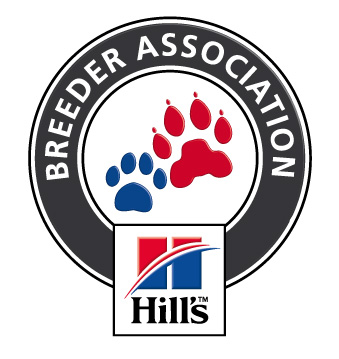 Friday 23 October 2015Brackenfell Cricket Fields, BrackenfellSTARTING TIME 11:00JUDGE : MRS. DEBORAH HARBIN (AUSTRALIA) RINGSTEWARD :  MRS. SUSAN LIEGNERKUSA REP MRS LESLIE FRIGGENSClub Officers:  Mrs Ellen Straiton – Chairman, Mrs Trixie de Waal – Vice Chairman                       Mrs. Trixie de Waal – Show Secretary and  Miss. Nicolette Anderson – Treasurer                           Show Managers:  Mrs. Ellen Straiton – Show Manager – Miss Nicolette Anderson  - Assistant Show ManagerVeterinarian on call:  Tygerberg Animal Hospital, Old Oak Road, BrackenfellEntry Fees:  R100,00 (paid up members)   R120 (non members)  R150 after closing date                                        ALL CASH PAYMENTS 	R20 EXTRA PER ENTRYCatalogues:  Free to ExhibitorsENTRIES CLOSE 23 SEPTEMBER (REMEMBER TO POST EARLY)Entries postmarked on or prior to closing date will be accepted if they are receivedwithin 5 days of closing date.  Please note only official KUSA entry forms will beaccepted.  No entries marked RAF, TAF or with incorrect entry fee will be accepted.Faxed entries, accompanied by proof of payment will be accepted.FAX 0865392433 or EMAIL to nicci.anderson@gmail.comPlease use your name as reference on the deposit slip.  PLEASE NOTE:  EXHIBITORNUMBERS WILL NOT BE POSTED AND CAN BE COLLECTED FROM THE SHOW SECRETARY ON THE DAY OF THE SHOWEnquiries to Hon. Treasurer:  Ms. Nicolette Anderson (079 8001179)P.O. Box 13008, N1 City, Cape Town, 7463 Nedbank Account nr.  1186018852 Branch code 118602Breed Classes: Baby Puppy (4-6m) Minor Puppy (6-9m), Puppy (9-12m), Junior (12-18m), Graduate,  SA Bred, Open, ChampionChallenges: Best Baby Puppy, Best Puppy, Best Junior, Best Veteran, Best in ShowJudging Order:   in alphabetical orderAll exhibitors/handlers are personally responsible for the control of their dogs at all times and shall be liable for any claims which may be made in respect of injuries which may arise or caused by their dogs.PLEASE SUPPORT OUR RAFFLE.  GREAT PRIZES TO BE WON YET AGAIN!! (Affiliated to Kusa) 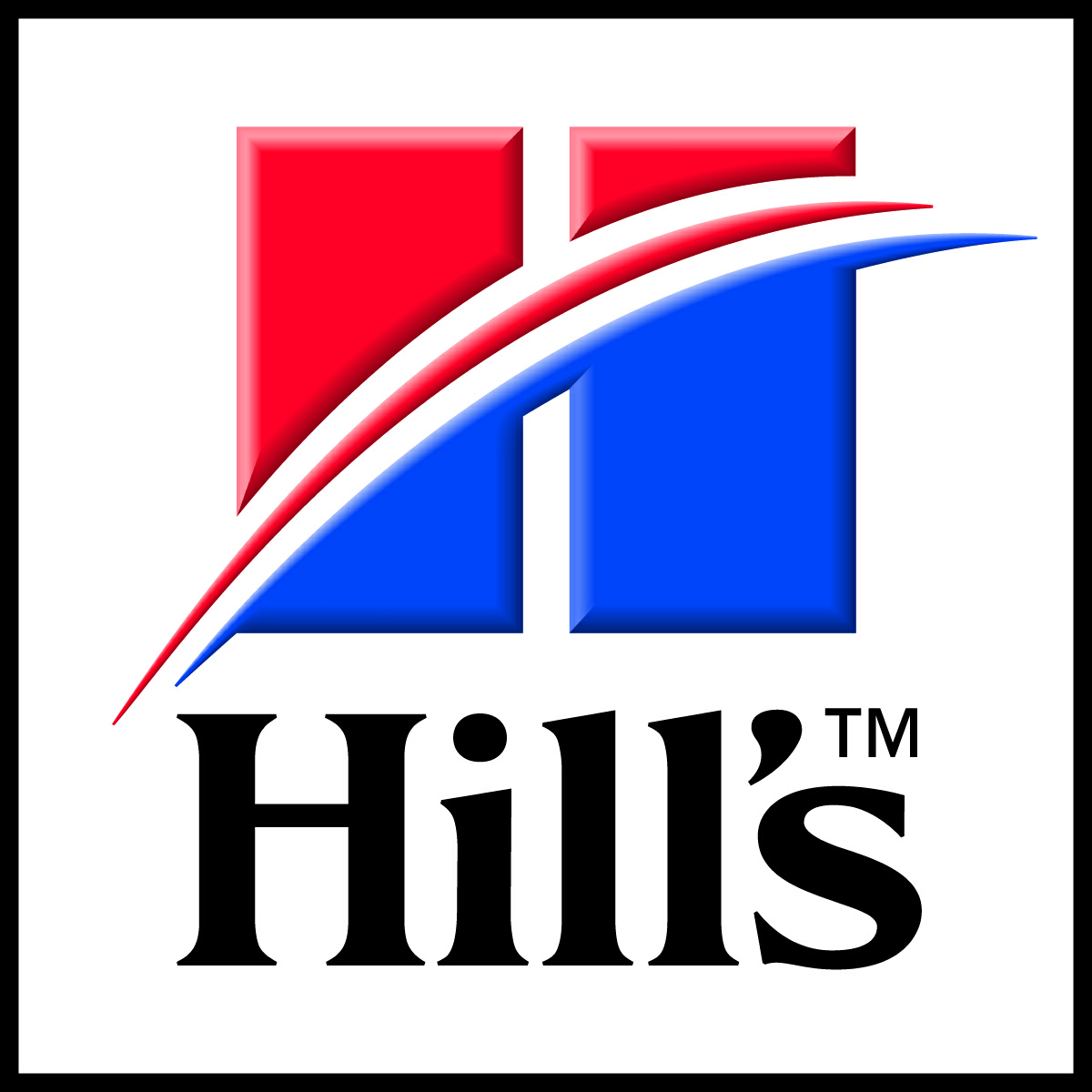 RIGHT OF ADMISSION RESERVED